У  К  Р  А  Ї  Н  АМИКОЛАЇВСЬКА  РАЙОННА  ДЕРЖАВНА  АДМІНІСТРАЦІЯОДЕСЬКОЇ ОБЛАСТІУПРАВЛІННЯ ОСВІТИ, КУЛЬТУРИ, МОЛОДІ ТА СПОРТУ
вул. Шкільна, 22а, смт. Миколаївка, Одеська область, 67000, тел. 2-20-80, 2-61-22тел/факс (04857) 2-20-80, (04857) 2-61-10E-mail: mikolaivka_osvita@ukr.net  Код ЄДРПОУ 02145234«09» жовтня 2018 рік            					               № 117НАКАЗПро заходи щодо запобігання дитячомудорожньо-транспортному травматизмуНа виконання  Закону України «Про дорожній рух», листа Департаменту освіти і науки Одеської обласної державної адміністрації від 04.10.20168 № 2906/02/52-01-01 «Про заходи щодо запобігання дитячому дорожньо-транспортному травматизму», та з метою попередження дитячого дорожньо-транспортного травматизму, формування у дітей та учнівської молоді навичок безпечної поведінки на вулично-дорожній мережі, свідомого ставлення до виконання правил дорожнього руху, власної безпеки та безпеки оточуючих, НАКАЗУЮ :Затвердити план заходів щодо попередження дитячого дорожньо-транспортного травматизму за участю неповнолітніх на 2018/2019 н. р. (Додаток 1).Головному спеціалісту управління освіти, культури, молоді та спорту Шаманській Т.В.:Тримати на постійному контролі питання дитячого дорожньо-транспортного травматизму за участю неповнолітніх.ПостійноНегайно інформувати департамент освіти і науки про дорожньо-транспортні пригоди, які сталися з учасниками навчально-виховного процесу. ПостійноПровести районний конкурс малюнків 15.11.2018 року.Керівникам закладів загальної середньої освіти:Затвердити план заходів щодо попередження дитячого дорожньо-транспортного травматизму за участю неповнолітніх та забезпечити його виконання.До 20.10.2018 р.Тримати на постійному контролі питання дорожньо-транспортного травматизму за участю неповнолітніх.ПостійноВідобразити у щорічних планах виховної роботи закладу освіти, індивідуальних планах роботи класних керівників, вихователів групи продовженого дня проведення різнопланових заходів щодо попередження дитячого дорожньо-транспортного травматизму.Протягом навчального рокуАктивізувати інформаційно-профілактичну та попереджувальну роботу серед учнів та їх батьків з питань запобігань дитячого дорожньо-транспортного травматизму.2018/2019 н. р.Залучати до участі у проведенні заходів щодо попередження дитячого дорожньо-транспортного травматизму працівників СВ Миколаївського ВППротягом року Негайно інформувати управління освіти, культури, молоді та спорту про дорожньо-транспортні пригоди, які сталися з учасниками навчально-виховного процесу.ПостійноНадати відповідну інформацію про вжиті заходи на електронну адресу: inspektor-mk@ukr.net до 22.10.2018 року.Розмістити даний наказ на сайті управління освіти, культури, молоді та спорту Миколаївської РДА.Контроль за виконанням даного наказу залишаю за собою.В.о. начальника  управління                                           С. М. Перевізникосвіти, культури, молоді та спортуДодаток 1до наказу управління освіти освіти, культури, молоді та спортуМиколаївської РДАвід 09.10.2018 №ПЛАН  ЗАХОДІВщодо запобігання дитячому дорожньо-транспортному травматизму в закладах загальної середньої освіти Миколаївського районуна 2018/2019 н. р.№з/пНазва заходуТермін проведенняВідповідальні 1Ознайомлення учнів навчальних закладів та їх батьків  із ст.20 Закону України «Про дорожній рух» (навчання різних груп населення дорожньому руху)Протягом рокуКерівники закладів загальної середньої освіти2Провести інструкторсько-методичні наради для заступників директорів з виховної роботи, педагогів-організаторів, класних керівників, вихователів групи поодовженого дня з питань безпеки на вулицях і дорогах Протягом рокуУправління освіти, керівники закладів загальної середньої освіти3Проводити:бесіди «Безпека дорожнього руху - це життя!», «Уроки дорожньої грамоти»;цільові інструктажі з учнями перед початком заходів, що проводяться за межами школи (олімпіади, екскурсії, турпоходи, змагання тощо)Постійно Протягом навчального рокуКерівники закладів загальної середньої освіти4Провести оперативно-профілактичний захід  «Увага! Діти на дорозі!»Жовтень  Керівники закладів загальної середньої освіти, СВ Миколаївського ВП5Конкурс малюнків «Від рідного порога – безпечна дорога»(малюнки, які посіли призові місця, надати до 01 листопада 2018 року до управління освіти, культури, молоді та спорту Миколаївської РДА.Жовтень Управління освіти, керівники закладів загальної середньої освіти6У рамках Тижня з безпеки дорожнього руху провести:- Єдиний урок з безпеки дорожнього руху для учнів «Безпека на дорозі»;- (виховні заходи, вікторини, заняття, квести, творчі та інтелектуальні конкурсів, круглі столи, інтерактивні вистави, тематичні та театралізовані уроки, інтерактивні лекції, дискусійні клуби, режисерські версії, виступи агітбригад, психологічні проектори; виставки фотографій, стіннівок,  декоративно-ужиткового мистецтва тощо  щодо попередження дитячого дорожньо-транспортного травматизму, формування у дітей та учнівської молоді навичок безпечної поведінки на вулично-дорожній мережі, свідомого ставлення до виконання правил дорожнього руху, власної безпеки та безпеки оточуючих).Протягом навчального року Управління освіти, керівники закладів загальної середньої освіти, СВ Миколаївського ВП7Провести обстеження доріг біля закладу освіти на предмет облаштування засобами організації дорожнього руху (пішохідних переходів, дорожніх знаків, несанкціонованих автостоянок тощо) та надати пропозиції до управління освіти, культури, молоді та спорту Миколаївської РДАДо 31 жовтня 2018 рокуКерівники закладів загальної середньої освіти8Розглянути на педрадах, батьківських зборах проблеми з безпеки руху дітей та питання перевезення дітей індивідуальним транспортом.1 раз на чвертьКерівники закладів загальної середньої освіти9Поновити у навчальних закладах стенди та куточки з безпеки дорожнього рухуДо 31 жовтня Керівники закладів загальної середньої освіти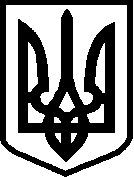 